Администрация городского округа город Бор Нижегородской областиПОСТАНОВЛЕНИЕОт 16.11.2021                                                                                                   № 5717Об утверждении Положения об общественных инспекциях и группах общественного контроля в городском округе г. БорВ соответствии с Федеральным законом от 21.07.2014 № 212-ФЗ «Об основах общественного контроля в Российской Федерации», Законом Нижегородской области от 22.09.2015 N 127-З  "Об общественном контроле в Нижегородской области", администрация городского округа г. Бор постановляет:1.    Утвердить прилагаемое Положение об общественных инспекциях и группах общественного контроля в городском округе г. Бор.2. Общему отделу администрации городского округа г.Бор (Е.А.Копцова) обеспечить опубликование настоящего постановления в газете «БОР сегодня», сетевом издании «Бор-оффициал» и размещение на официальном сайте www.borcity.ru.  3.    Настоящее постановление вступает в силу со дня его официального опубликования.Глава местного самоуправления                                                  А.В.БоровскийГельфанова Ю.В3-71-10Утвержденопостановлением администрации городского округа г. Бор от 16.11.2021 № 5717Положение об общественных инспекциях и группах общественного контроля в городском округе г. Бор(далее – Положение)Общие положенияНастоящее Положение определяет полномочия, порядок организации и деятельности общественных инспекций и групп общественного контроля в городском округе г. Бор.Общественные инспекции и группы общественного контроля осуществляют на территории городского округа г. Бор общественный контроль в целях содействия соблюдению законодательства, защиты прав и свобод человека и гражданина, учета общественных интересов в отдельных сферах общественных отношений во взаимодействии с администрацией городского округа г. Бор и ее структурными подразделениями, в компетенцию которых входит осуществление муниципального контроля за деятельностью органов и (или) организаций, в отношении которых осуществляется общественный контроль (далее - орган муниципального контроля).Предметом общественного контроля, осуществляемого общественной инспекцией, являются отдельные направления деятельности администрации городского округа г. Бор, муниципальных организаций, иных органов и организаций, осуществляющих в соответствии с федеральными законами отдельные публичные полномочия.Предметом общественного контроля, осуществляемого группой общественного контроля, является деятельность администрации городского округа г. Бор, муниципальных организаций, иных органов и организаций, осуществляющих в соответствии с федеральными законами отдельные публичные полномочия, повлекшая за собой возникновение фактов и обстоятельств, представляющих общественную значимость и имеющих негативные последствия для населения Нижегородской области.В своей деятельности общественные инспекции и группы общественного контроля руководствуются Конституцией Российской Федерации, федеральными законами и законами Нижегородской области, иными нормативными правовыми актами, муниципальными правовыми актами, а также настоящим Положением.1.5. Члены общественной инспекции, группы общественного контроля осуществляют свою деятельность на безвозмездной основе.Полномочия общественных инспекций и групп общественного контроля в городском округе г. Бор2.1. Общественные инспекции, группы общественного контроля при осуществлении общественного контроля во взаимодействии с органом муниципального контроля осуществляют следующие полномочия:- вносят предложения администрации городского округа г. Бор о проведении мероприятий по контролю и проверок в соответствии с законодательством; - принимают участие в совместных мероприятиях по контролю и проверках в случаях, если это не противоречит законодательству;- информируют орган муниципального контроля о несоблюдении законодательства, нарушении прав и свобод человека и гражданина;- пользуются правами, предусмотренными статьей 10 Федерального закона от 21.07.2014 № 212-ФЗ «Об основах общественного контроля в Российской Федерации», применительно к своему статусу. 2.2. Общественные инспекции и группы общественного контроля осуществляют общественный контроль на территории муниципального образования городского округа город Бор Нижегородской области.3. Порядок организации общественных инспекций и групп общественного контроля в городском округе г. БорОбщественные инспекции и группы общественного контроля создаются решением общественного совета при администрации городского округа город  Бор Нижегородской области, сформированного на основании постановления администрации городского округа г. Бор от 06.02.2019 № 603 «Об утверждении Положения об общественном совете при администрации городского округа г. Бор»,  (далее - субъект общественного контроля).Инициативу создания общественной инспекции могут выдвинуть общественные объединения и иные негосударственные некоммерческие организации либо группа граждан в количестве не менее пяти человек.Инициативу создания группы общественного контроля могут выдвинуть общественные объединения и иные негосударственные некоммерческие организации либо группа граждан в количестве не менее трех человек.Общественные инспекции и (или) группы общественного контроля могут формироваться субъектом общественного контроля из своего состава и (или) путем предложения гражданам войти в состав общественных инспекций. Общественные инспекции создаются для осуществления общественного контроля во взаимодействии с органом муниципального контроля в нескольких сферах общественных отношений.Группы общественного контроля создаются для осуществления общественного контроля во взаимодействии с органом муниципального контроля в одной сфере общественных отношений.3.6. Информация о намерении создать общественную инспекцию или группу общественного контроля, их планируемом составе размещается субъектом общественного контроля на своем сайте  в информационно-телекоммуникационной сети «Интернет» (при наличии) или на официальном сайте органов  местного самоуправления городского округа г. Бор не позднее чем за 30 рабочих дней до дня принятия решения о создании общественной инспекции или группы общественного контроля. Граждане в течение десяти календарных дней со дня размещения информации о формировании общественной инспекции и (или) группы общественного контроля представляют субъекту общественного контроля письменное заявление о своем желании войти в состав общественной инспекции или группы общественного контроля. Граждане включаются в состав общественной инспекции субъектом общественного контроля на конкурсной основе в соответствии с положением о порядке формирования общественной инспекции, группы общественного контроля, содержащим требования к кандидатам.3.7. Членом общественной инспекции, группы общественного контроля может быть гражданин Российской Федерации, достигший возраста восемнадцати лет, обладающий активным избирательным правом, добровольно изъявивший желание вести общественную работу в качестве члена общественной инспекции, группы общественного контроля, за исключением лиц, которые в соответствии с действующим законодательством не могут входить в состав субъекта общественного контроля.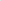 3.8. К письменному заявлению гражданина о желании войти в состав общественной инспекции, группы общественного контроля прилагаются следующие документы:копия документа, удостоверяющего личность гражданина;сведения о гражданине, включающие в себя биографическую справку, информацию о профессии, месте работе, об имеющемся опыте работы в сфере защиты прав граждан;- справка, выданная органом опеки и попечительства о том, что гражданин не состоит на учете в качестве  недееспособного (ограниченно дееспособного);справка об отсутствии судимости, выданная уполномоченным государственным органом. 3.9. В течение 20 рабочих дней после окончания приема заявлений граждан о желании войти в состав общественной инспекции, группы общественного контроля субъект общественного контроля:рассматривает поступившие заявления и прилагаемые документы;проводит конкурсный отбор по предложенным кандидатурам;принимает решение о создании общественной инспекции или группы общественного контроля и формировании их составов.3.10. Решение о создании общественной инспекции или группы общественного контроля, формировании их составов принимается на заседании субъекта общественного контроля и оформляется протоколом.Состав общественной инспекции, группы общественного контроля формируется таким образом, чтобы была исключена возможность возникновения конфликта интересов.В случае если полный состав общественной инспекции или группы общественного контроля не сформирован в порядке, установленном пунктами 3.1. - 3.10. настоящего Положения, либо в случае досрочного прекращения полномочий хотя бы одного члена общественной инспекции или группы общественного контроля, субъект общественного контроля принимает одно из следующих решений:изменяет состав соответствующей общественной инспекции или группы общественного контроля;вводит новых членов соответствующей общественной инспекции или группы общественного контроля в соответствии с пунктами 3.1. - 3.10. настоящего Положения.3.12. Общественные инспекции создаются на неопределенный срок.  Срок полномочий членов группы общественного контроля составляет один год со дня принятия решения о создании группы общественного контроля.3.13. Не позднее чем за 40 рабочих дней до истечения срока полномочий членов общественной инспекции или группы общественного контроля субъект общественного контроля принимает одно из следующих решений:инициирует процедуру формирования нового состава соответствующей общественной инспекции или группы общественного контроля в соответствии с пунктами 3.1. - 3.10. настоящего Положения;прекращает деятельность соответствующей общественной инспекции или группы общественного контроля.Порядок деятельности общественных инспекций и групп общественного контроля в городском округе г. БорОбщественные инспекции и группы общественного контроля осуществляют свою деятельность в соответствии с регламентом общественной инспекции, группы общественного контроля, утверждаемым субъектом общественного контроля, создавшим соответствующую инспекцию (группу).Регламент общественной инспекции, группы общественного контроля устанавливает вопросы внутренней организации и порядка их деятельности, в том числе:- проведения заседаний общественной инспекции, группы общественного контроля и их периодичность; - подготовки и рассмотрения вопросов на заседании общественной инспекции, группы общественного контроля;- принятия и оформления решений общественной инспекции, группы общественного контроля.4.3. Полномочия члена общественной инспекции, группы общественного контроля прекращаются при наличии одного из следующих оснований: письменное заявление члена о выходе из состава общественной инспекции, группы общественного контроля, направленное в адрес субъекта общественного контроля, создавшего соответствующую инспекцию (группу);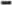 нарушение требований Федерального закона от 21.07.2014 № 212-ФЗ «Об основах общественного контроля в Российской Федерации», настоящего Положения, регламента общественной инспекции, группы общественного контроля; вступление в законную силу решения суда о признании члена общественной инспекции, группы общественного контроля недееспособным или ограниченно дееспособным;смерть члена общественной инспекции, группы общественного контроля или вступление в законную силу решения суда, которым гражданин объявлен умершим.4.4. Решение о прекращении полномочий члена общественной инспекции, группы общественного контроля принимается на заседании общественной инспекции, группы общественного контроля по согласованию с субъектом общественного контроля, которым были созданы соответствующая общественная инспекция, группа общественного контроля.5. Порядок взаимодействия общественных инспекций и групп общественного контроля с органом муниципального контроля городского округа г. Бор5.1. Субъект общественного контроля в течение пяти рабочих дней после дня принятия решения о создании общественной инспекции, группы общественного контроля размещает в информационно-телекоммуникационной сети "Интернет" информацию об утвержденном составе общественной инспекции, группы общественного контроля.5.2. В течение трех рабочих дней после создания общественной инспекции, группы общественного контроля субъектом общественного контроля в администрацию городского округа г. Бор направляется информация, содержащая:- перечень лиц, вошедших в общественную инспекцию, группу общественного контроля; - вид (виды) муниципального контроля, при проведении которого планируется участие общественных инспекций, групп общественного контроля.В процессе участия в мероприятии по контролю, проводимом органом муниципального контроля, члены общественной инспекции или группы общественного контроля обязаны:соблюдать требования Федерального закона от 21.07.2014 № 212-ФЗ «Об основах общественного контроля в Российской Федерации», федеральных законов, законов Нижегородской области, иных нормативных правовых актов, муниципальных правовых актов городского округа г. Бор, регулирующих порядок проведения мероприятий по контролю, настоящего Положения, регламента общественной инспекции, группы общественного контроля;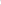 - не препятствовать осуществлению текущей деятельности объектов муниципального контроля;- не препятствовать осуществлению полномочий органа муниципального контроля.